5-31-20 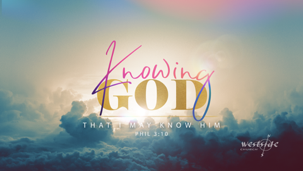 Knowing God #7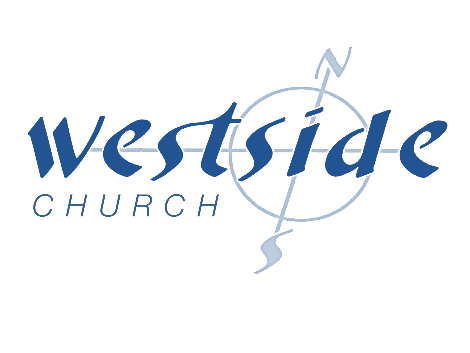 The Solitariness Of GodThe Uniqueness of GodHe stands AloneJeremiah 9:23-24This is what the Lord says: "Let not the wise man gloat in his wisdom, or the mighty man in his might, or the rich man in his riches. 24 Let them boast in this alone: that they truly know me and understand that I am the Lord who is just and righteous, whose love is unfailing, and that I delight in these things. I, the Lord, have spoken! Philippians 3:10 (ESV) . . . that I may know him and the power of his resurrection . . .What The Bible SaysPsalm 35:10 With every bone in my body I will praise him: “LORD, who can compare with you? Who else rescues the helpless from the strong? Who else protects the helpless and poor from those who rob them?” Psalm 71:19 (ESV) Your righteousness, O God, reaches the high heavens. You who have done great things, O God, who is like you? Psalm 77:13 (ESV) Your way, O God, is holy. What god is great like our God? Psalm 89:6 For who in all of heaven can compare with the LORD? What mightiest angel is anything like the LORD? Psalm 113:5 (NKJV) Who is like the LORD our God, Who dwells on high, Micah 7:18 Where is another God like you, who pardons the guilt of the remnant, overlooking the sins of his special people? You will not stay angry with your people forever, because you delight in showing unfailing love. 1.  God Always Was And _____ And Will BeGod was alone . . .self-containedself-sufficientself-satisfiedin need of ____________________Malachi 3:6 (NIV)      “I the Lord do not change . . .Romans 11:34-35 For who can know the LORD’s thoughts? Who knows enough to give him advice? 35  And who has given him so much that he needs to pay it back?“The implication of this series of questions is that no one has fully understood the mind of the Lord. No one has been his advisor. And God owes nothing to any one of us. Isaiah and Jeremiah asked similar questions to show that we are unable to give advice to God or criticize his ways (Is 40:13; Jer 23:18). God alone is the possessor of absolute power and absolute wisdom.”-labc2.  God gains _____________________ from us . . .Psalm 50:8-15 I have no complaint about your sacrifices or the burnt offerings you constantly offer. 9  But I do not need the bulls from your barns or the goats from your pens. 10  For all the animals of the forest are mine, and I own the cattle on a thousand hills. 11  I know every bird on the mountains, and all the animals of the field are mine. 12  If I were hungry, I would not tell you, for all the world is mine and everything in it. 13  Do I eat the meat of bulls? Do I drink the blood of goats? 14  Make thankfulness your sacrifice to God, and keep the vows you made to the Most High. 15  Then call on me when you are in trouble, and I will rescue you, and you will give me glory.”3.  To Many . . . He Is Still The _____________________ GodActs 17:22-25 So Paul, standing before the council, addressed them as follows: “Men of Athens, I notice that you are very religious in every way, 23  for as I was walking along I saw your many shrines. And one of your altars had this inscription on it: ‘To an Unknown God.’ This God, whom you worship without knowing, is the one I’m telling you about. 24  “He is the God who made the world and everything in it. Since he is Lord of heaven and earth, he doesn’t live in man-made temples, 25  and human hands can’t serve his needs—for he has no needs. He himself gives life and breath to everything, and he satisfies every need.Let’s apply this . . .What does this say about me & my family?I am uniqueI have a ______________________What does this say about the church?__________ have a purpose	“To a build strong healthy local church”Arthur Pink:He is solitary in His majesty.  Unique in His excellency.  Peerless in His perfection.  He sustains all, but is Himself independent of all.  He gives to all but is enriched by none.  Such a God cannot be found out by searching. He can be known only as He is revealed to the heart by the Holy Spirit through the Word.1 Cor. 2:14 But people who aren’t Christians can’t understand these truths from God’s Spirit. It all sounds foolish to them because only those who have the Spirit can understand what the Spirit means. John 3:3 (NIV)  In reply Jesus declared, “I tell you the truth, no one can see the kingdom of God unless he is born again.”  Philippians 3:7-14 I once thought these things were valuable, but now I consider them worthless because of what Christ has done. 8  Yes, everything else is worthless when compared with the infinite value of knowing Christ Jesus my Lord. For his sake I have discarded everything else, counting it all as garbage, so that I could gain Christ 9  and become one with him. I no longer count on my own righteousness through obeying the law; rather, I become righteous through faith in Christ. For God’s way of making us right with himself depends on faith. 10  I want to know Christ and experience the mighty power that raised him from the dead. I want to suffer with him, sharing in his death, 11  so that one way or another I will experience the resurrection from the dead! 12  I don’t mean to say that I have already achieved these things or that I have already reached perfection. But I press on to possess that perfection for which Christ Jesus first possessed me. 13  No, dear brothers and sisters, I have not achieved it, but I focus on this one thing: Forgetting the past and looking forward to what lies ahead, 14  I press on to reach the end of the race and receive the heavenly prize for which God, through Christ Jesus, is calling us.Response:What is God speaking to me?Specifically, how will I obey Him?Resources used this week:The Holy Bible: NKJV,NLTESVNIVArthur Pink:The Attributes of GodPreacher’s Outline & Study BibleLife Application Commentary